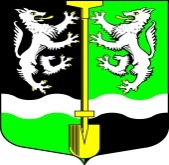 АДМИНИСТРАЦИЯ   МУНИЦИПАЛЬНОГО ОБРАЗОВАНИЯ
СЕЛИВАНОВСКОЕ СЕЛЬСКОЕ ПОСЕЛЕНИЕ                       Волховского муниципального района                                      Ленинградской областиПОСТАНОВЛЕНИЕот 17 августа 2021 года                                                                                   № 71О внесении изменений и дополнений в постановление администрации № 66 от 15 октября 2018 года «Об утверждении положения об учетной политике в администрации муниципального образования Селивановское сельское поселение Волховского муниципального района Ленинградской области»В целях постановки ведения бухгалтерского учета, в соответствии с письмами Министерства финансов Российской Федерации от 20.05.2015 года № 02-07-07/28998 «Об отражении в бухучете бюджетных, автономных учреждений, а также в бюджетном учете получателей бюджетных средств, главных администраторов доходов бюджета операций по формированию и использованию резервов» и от 02.09.2015 года № 02-07-05/50540 «Об отражении в бухучете организаций государственного сектора операций по формированию резервного фонда на оплату отпусков», администрация муниципального образования Селивановское сельское поселение Волховского муниципального района Ленинградской области,ПОСТАНОВЛЯЕТ:1.Внести изменения и дополнения в постановление администрации № 66 от 15 октября 2018 года, закрепить и утвердить в Учетной политике администрации МО Селивановское сельское поселение Волховского муниципального района Ленинградской области методы формирования резерва предстоящих расходов на оплату отпускных либо компенсации за неиспользованный отпуск, включая страховые взносы, согласно приложению 13.2.Настоящее постановление подлежит официальному опубликованию в газете «Волховские огни» и размещению на официальном сайте администрации МО Селивановское сельское поселение в сети «Интернет».3.Контроль за исполнением настоящего постановления возложить на ведущего специалиста – главного бухгалтера Мухсидинову Марию Николаевну.Глава администрацииМО Селивановское сельское поселение                                       М.Ф. Петрова